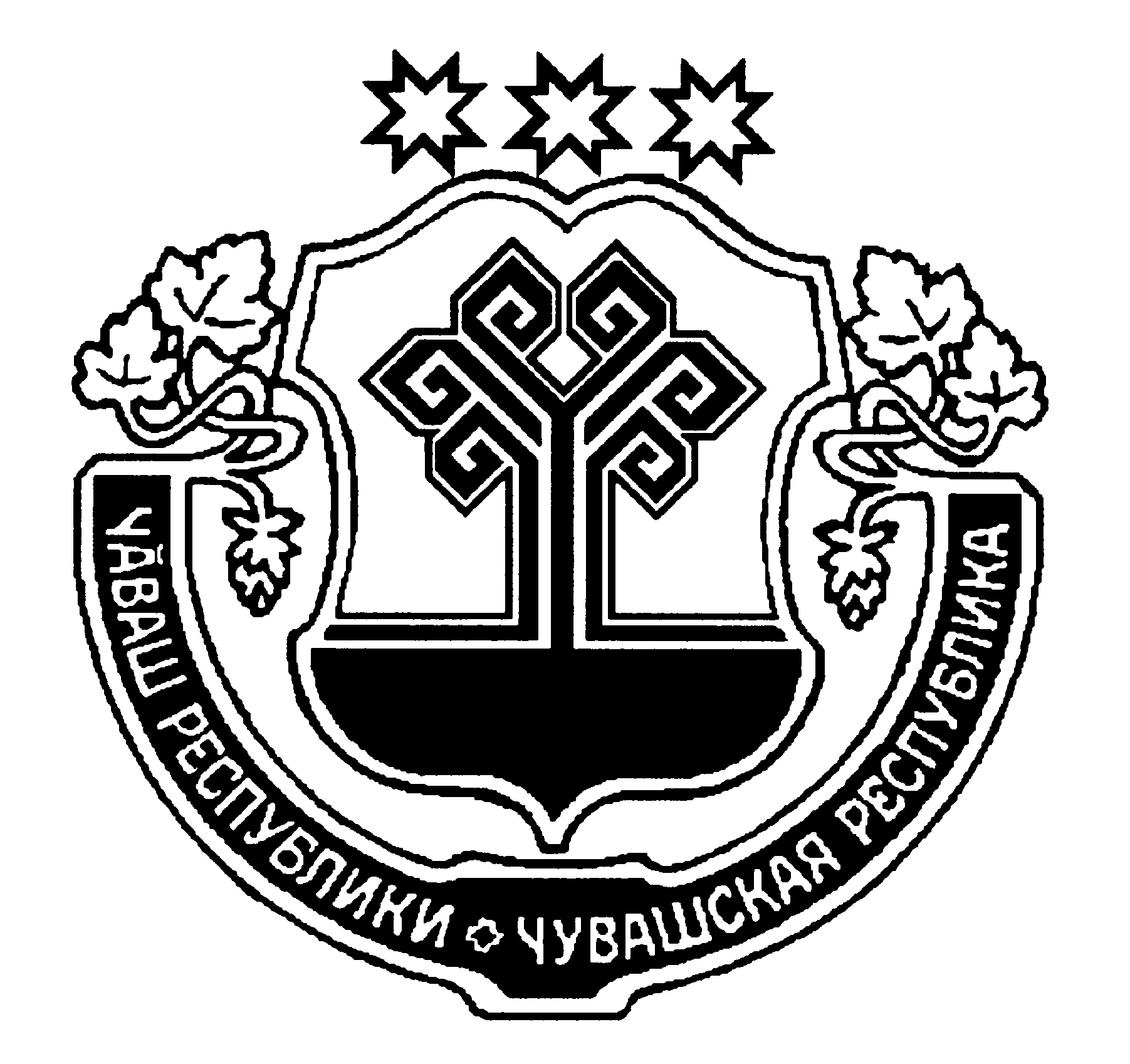 Об установлении платы за содержание и ремонт жилого помещения для нанимателей жилых помещений по договорам социального найма муниципального жилищного фонда без учета вывоза коммунальных отходов с 01 октября 2018 года.В соответствии со статьей 14 Федерального закона № 131-ФЗ «Об общих принципах организации местного самоуправления в Российской Федерации», разделом VII Жилищного Кодекса Российской Федерации и со статьей 23 части 8.1 Федерального закона от 29.12.2014 г. № 458-ФЗ «О внесении изменений в Федеральный закон «Об отходах производства и потребления» Собрание депутатов Цивильского городского поселения Цивильского района Чувашской Республики РЕШИЛО:        1. Установить размер платы за содержание и ремонт жилого помещения для нанимателей жилых помещений по договорам социального найма муниципального жилищного фонда без учета вывоза твердых коммунальных отходов с 01.10.2018 г. согласно приложению № 1.Признать утратившим силу решение Собрания депутатов Цивильского городского поселения № 27 от 06.07.2017 г. «Об установлении платы за содержание и ремонт жилого помещения для нанимателей жилых помещений по договорам социального найма муниципального жилищного фонда с учетом вывоза твердых бытовых отходов» Настоящее решение вступает в силу после его официального опубликования (обнародования) в периодическом печатном издании «Официальный вестник Цивильского городского поселения».Глава Цивильского городского поселенияЦивильского района Чувашской Республики                                           В.П. НиколаевПриложение №1к решению Собрания депутатов Цивильского городского поселенияЦивильского района Чувашской Республики№     от      2018 г.Размер платыза содержание и ремонт жилого помещения без учета вывоза твердых коммунальных отходов.ЧАВАШ РЕСПУБЛИКИÇĚРПУ   РАЙОНЧУВАШСКАЯ РЕСПУБЛИКАЦИВИЛЬСКИЙ РАЙОН ÇĚРПУ ХУЛИ  ПОСЕЛЕНИЙĚН ДЕПУТАТСЕН ПУХАВĚЙЫШАНУ2018 Ç. раштав 12- меше 12/5 №Çӗрпу хулиСОБРАНИЕ ДЕПУТАТОВЦИВИЛЬСКОГО  ГОРОДСКОГО ПОСЕЛЕНИЯ РЕШЕНИЕ12 декабря 2018 г.   № 12/5                   город  Цивильск№ п/пПеречень МКДРазмер платы за сбор и вывоз ТКО, руб./кв.м.1г. Цивильск, б-р Парковый д. 610,632г. Цивильск, б-р Парковый д. 810,633г. Цивильск, б-р Парковый д. 1610,634г. Цивильск, ул. Гагарина, д. 410,635г. Цивильск, ул. Димитриева, д. 310,636г. Цивильск, ул. Димитриева, д. 1110,637г. Цивильск, ул. Димитриева, д. 11А10,638г. Цивильск, ул. Димитриева, д. 1310,639г. Цивильск, ул. Ленина, д. 23А10,6310г. Цивильск, ул. Никитина, д. 1/4310,6311г. Цивильск, ул. Никитина, д. 310,6312г. Цивильск, ул. Никитина, д. 7/6910,6313г. Цивильск, ул. Никитина, д. 10 «Б»10,6314г. Цивильск, ул. Просвещения, д. 2710,6315г. Цивильск, ул. Просвещения, д. 3310,6316г. Цивильск, ул. Просвещения, д. 6210,6317г. Цивильск, ул. Терешковой, д. 1410,6318г. Цивильск, ул. Терешковой, д. 18А10,6319г. Цивильск, ул. Юбилейная, д. 510,6320г. Цивильск, ул. Юбилейная, д. 710,6321г. Цивильск, ул. Суворова, д. 410,6322г. Цивильск, ул. Строителей, д. 410,6323г. Цивильск, ул. Строителей, д. 1210,6324г. Цивильск, ул. Строителей, д. 1410,6325г. Цивильск, ул. Казанское Шоссе, д. 1510,6326г. Цивильск, ул. Казанское Шоссе, д. 1710,6327г. Цивильск, ул. Казанское Шоссе, д. 17А10,6328г. Цивильск, ул. Казанское Шоссе, д. 1910,6329г. Цивильск, ул. Казанское Шоссе, д. 2310,6330г. Цивильск, ул. Казанское Шоссе, д. 2110,6331г. Цивильск, ул. Казанское Шоссе, д. 21А10,6332г. Цивильск, б-р Парковый, д. 411,0033г. Цивильск, б-р. Парковый, д. 1411,0034г. Цивильск, ул. Гагарина, д. 311,0035г. Цивильск, ул. Гагарина, д. 611,0036г. Цивильск, ул. Гагарина, д. 811,0037г. Цивильск, ул. Гагарина, д. 1311,0038г. Цивильск, ул. Гагарина, д. 1411,0039г. Цивильск, ул. Гагарина, д. 1511,0040г. Цивильск, ул. Гагарина, д. 16 «А»12,6041г. Цивильск, ул. Гагарина, д. 3711,0042г. Цивильск, ул. Гагарина, д. 4111,0043г. Цивильск, ул. Димитриева, д. 711,0044г. Цивильск, ул. Димитриева, д. 911,0045г. Цивильск, ул. Ижутова, д. 511,0046г. Цивильск, ул. Кирова, д. 1711,0047г. Цивильск, ул. Куйбышева, д. 1 «А»12,4648г. Цивильск, ул. Куйбышева, д. 411,0049г. Цивильск, ул. Куйбышева, д. 611,0050г. Цивильск, ул. Куйбышева, д. 811,0051г. Цивильск, ул. Куйбышева, д. 1311,0052г. Цивильск, ул. Куйбышева, д. 1612,6053г. Цивильск, ул. Куйбышева, д. 2111,0054г. Цивильск, ул. Маяковского, д. 4712,6055г. Цивильск, ул. Маяковского, д. 4911,0056г. Цивильск, ул. Мичурина, д. 2011,0057г. Цивильск, ул. Никитина, д. 211,0058г. Цивильск, ул. Никитина, д. 4/4011,0059г. Цивильск, ул. Никитина, д. 6а/111,0060г. Цивильск, ул. Никитина, д. 6а/211,0061г. Цивильск, ул. Никитина, д. 8 «А»11,0062г. Цивильск, ул. Никитина, д. 109,3563г. Цивильск, ул. Никитина, д. 10 «А»9,3564г. Цивильск, ул. Николаева, д. 511,0065г. Цивильск, ул. Николаева, д. 711,0066г. Цивильск, ул. Николаева, д. 8 «А»12,6067г. Цивильск, ул. Николаева, д. 1211,0068г. Цивильск, ул. Николаева, д. 1411,0069г. Цивильск, ул. П.Иванова, д. 211,0070г. Цивильск, ул. П.Иванова, д. 2 «А»11,0071г. Цивильск, ул. П.Иванова, д. 5а/111,0072г. Цивильск, ул. П.Иванова, д. 5а/211,0073г. Цивильск, ул. П.Иванова, д. 7 «А»12,6074г. Цивильск, ул. П.Иванова, д. 9/2 12,6075г. Цивильск, ул. П.Иванова, д. 8/412,6076г. Цивильск, ул. Просвещения, д. 2911,0077г. Цивильск, ул. Северная, д. 111,0078г. Цивильск, ул. Северная, д. 311,0079г. Цивильск, ул. Северная, д. 511,0080г. Цивильск, ул. Северная, д. 611,0081г. Цивильск, ул. Силантьева, д. 111,0082г. Цивильск, ул. Силантьева, д. 211,0083г. Цивильск, ул. Силантьева, д. 311,0084г. Цивильск, ул. Силантьева, д. 411,0085г. Цивильск, ул. Силантьева, д. 611,0086г. Цивильск, ул. Советская, д. 111,0087г. Цивильск, ул. Советская, д. 1111,0088г. Цивильск, ул. Советская, д. 2311,0089г. Цивильск, ул. Советская, д. 8011,0090г. Цивильск, ул. Советская, д. 8211,0091г. Цивильск, ул. Советская, д. 11211,0092г. Цивильск, ул. Строителей, д. 811,0093г. Цивильск, ул. Терешковой, д. 1612,6094г. Цивильск, ул. Терешковой, д. 1812,6095г. Цивильск, ул. Терешковой, д. 2012,6096г. Цивильск, ул. Хмелеводческая, д. 911,0097г. Цивильск, ул. Центральная, д. 211,0098г. Цивильск, ул. Чкалова, д. 1411,0099г. Цивильск, ул. Чкалова, д. 1811,00100г. Цивильск, ул. Шоссейная, д. 111,00101г. Цивильск, ул. Шоссейная, д. 311,00102г. Цивильск, ул. Шоссейная, д. 511,00103г. Цивильск, ул. Шоссейная, д. 1511,00104г. Цивильск, ул. Шоссейная, д. 1611,00105г. Цивильск, ул. Шоссейная, д. 1711,00106г. Цивильск, ул. Шоссейная, д. 1911,00107г. Цивильск, ул. Шоссейная, д. 2611,00108г. Цивильск, ул. Юбилейная, д. 911,60109г. Цивильск, ул. Юбилейная, д. 1111,60110г. Цивильск, ул. Юбилейная, д. 13/111,00111г. Цивильск, ул. Юбилейная, д. 13/211,00112г. Цивильск, ул. Строителей, д. 1/612,50113г. Цивильск, ул. Никитина, д. 810,00114г. Цивильск, ул.Казанское Шоссе, д. 77,50115г. Цивильск, ул. Казанское Шоссе, д. 510,54116г. Цивильск, ул. Куйбышева, д. 1Б9,50